Enclosure #2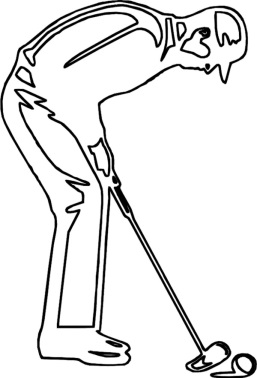 MAIL FORM AND CHECKS PAYABLE TO: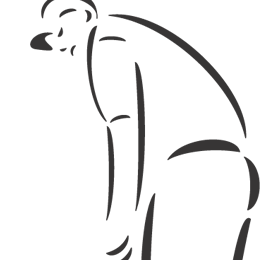 NGATN Golf4332 Kenilwood DriveNashville, TN 37204FOR MORE INFORMATION CONTACT:Maj Nash Legrand(615) 660-8006Nash.LeGrand2.mil@mail.milEntry Forms and Fees are due NLT 9 March 2019Player Name: 	Cell #: 	Corporate Members can email byron@ngatn.org or call (615) 833-9100.